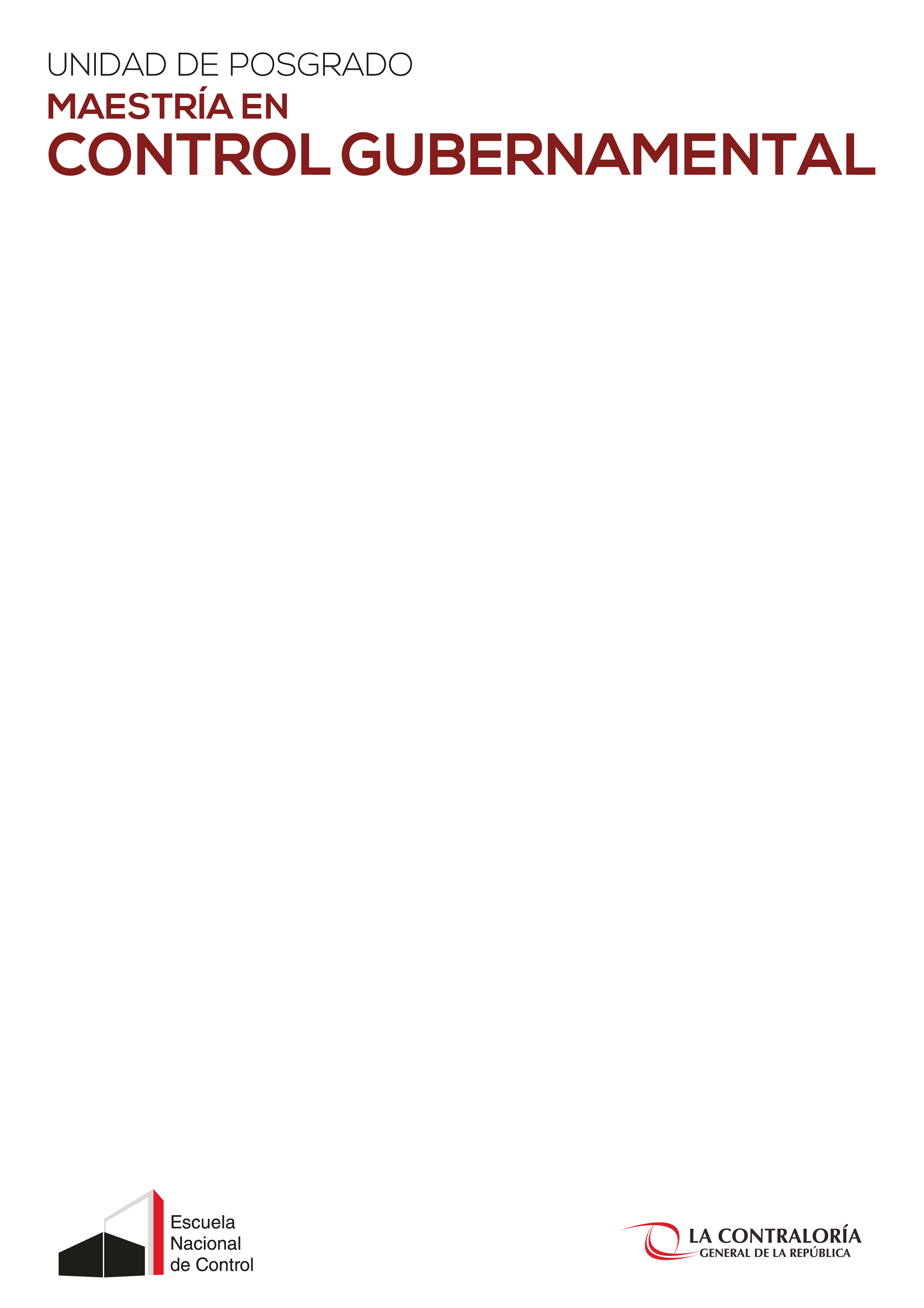 DECLARACIÓN JURADA N° 1Señores:ESCUELA NACIONAL DE CONTROL-CGRPresente.-Yo …………………………………………….……………………………………………………………., identificado con DNI N°……………………………..………..……, con domicilio legal en ……………………………..…………………………. ……………………………………………………………….…………Distrito……………………………….……………..……….. Declaro Bajo Juramento, que los documentos presentados como parte de mi currículo vitae son verdaderos, los cuales pongo a consideración de la Comisión de Admisión para la Maestría en Control Gubernamental.Lince,………./………./ 2018_____________________________					      FIRMA